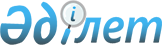 О внесении изменений и дополнений в постановление акимата Акмолинской области от 15 октября 2007 года N А-11/351 "Об утверждении перечня рыбохозяйственных водоемов местного значения"
					
			Утративший силу
			
			
		
					Постановление акимата Акмолинской области от 20 августа 2008 года N А-6/355. Зарегистрировано департаментом юстиции Акмолинской области от 5 сентября 2008 года N 3270. Утратило силу постановлением акимата Акмолинской области от 14 декабря 2015 года № А-12/572      Сноска. Утратило силу постановлением акимата Акмолинской области от 14.12.2015 № А-12/572 (вводится в действие со дня официального опубликования).

      В соответствии с Законом Республики Казахстан от 23 января 2001 года "О местном государственном управлении в Республике Казахстан" акимат области  ПОСТАНОВЛЯЕТ: 

      1. Внести в постановление акимата Акмолинской области "Об утверждении перечня рыбохозяйственных водоемов местного значения" от 15 октября 2007 года N А-11/351 (зарегистрировано в Акмолинском региональном разделе Реестра государственной регистрации  N 3237 , опубликовано 13 ноября 2007 года в газете "Акмолинская правда", 13 ноября 2007 года в газете "Арка ажары"), с учетом изменений и дополнений, внесенных постановлением акимата области "О внесении изменений и дополнений в постановление акимата Акмолинской области от 15 октября 2007 года N А-11/351 "Об утверждении перечня рыбохозяйственных водоемов местного значения" от 29 мая 2008 года N А-4/198 (зарегистрировано в Акмолинском региональном разделе Реестра государственной регистрации  N 3251 , опубликовано 10 июня 2008 года в газете "Арка ажары" N 65, 12 июня 2008 года в газете "Акмолинская правда" N 71) следующее изменения и дополнения: 

      перечень рыбохозяйственных водоемов местного значения, утвержденный указанным постановлением акимата Акмолинской области изложить в новой редакции согласно приложению к настоящему постановлению. 

      2. Настоящее постановление акимата области вступает в силу со дня государственной регистрации в Департаменте юстиции Акмолинской области и вводится в действие со дня официального опубликования.         Аким области 

Приложение 

к постановлению акимата 

Акмолинской области 

от 20 августа 2008 года N а-6/355 Утвержден 

постановлением акимата 

Акмолинской области 

от 15 ноября 2007 года N а-11/351                           Перечень 

       рыбохозяйственных водоемов местного значения       Расшифровка аббревиатур: 

км - километр; 

га - гектары. 
					© 2012. РГП на ПХВ «Институт законодательства и правовой информации Республики Казахстан» Министерства юстиции Республики Казахстан
				N 

п/п 
Наименование водоема 
Площадь 

(га, км) 
Аккольский район 
1 озеро Коктек 90 2 озеро Кемирколь 250 3 озеро Камышное N 1,2,3 255 4 озеро Улжыгылган 130 5 плотина Бегачевская 410 6 озеро Шортанколь 420 7 озеро Шункырколь 168 8 озеро Балыкты 275 9 плотина Аксуат 350 10 пруд Тасмола 200 11 озеро Жарлыколь 124 12 озеро Енбек 100 13 плотина "Голубая нива" 85 14 плотина Кировская 110 15 озеро Дмитрово 120 16 озеро "Сухое" 80 17 озеро Сабулдин 90 18 озеро Касыкколь 120 19 плотина Пиявочное 8 20 озеро Кенжегалы 120 21 озеро Кутус 110 22 озеро Таскудук 120 23 Красноборское водохранилище 300 24 озеро Коскарагайское 90 25 плотина Каменка 350 26 Кенесское водохранилище 220 27 карьер N 1, 2 12 28 озеро Акколь 400 29 озеро Итемген 622 30 плотина Кусугум 100 31 плотина Ерназарская 60 32 участок реки Талкара 15 Итого: 32        5904 га 
Аршалынский район 
1 озеро Большая Сарыоба 800 2 озеро Малый Сарыоба 200 3 озеро Батпакколь 250 4 озеро Байдалы 150 5 озеро Берсуатское 410 6 пруд Кенетайский  820 7 плотина Безымянная (Сусановка) 120 8 озеро Большой Барлыколь 480 9 Вячеславское водохранилище 5946 10 озеро Мартыновка (Жалтырколь) 200 11 озеро Рыбное 140 12 озеро Балыктыколь 96 13 озеро Танагуль 80 14 озеро Шелкар 280 15 озеро Ченкан 108 16 озеро Токсары 121 17 озеро Береке 98 18 озеро Егиндыколь 64 19 озеро Алаколь 380 20 озеро Большой Косколь 200 21 плотина Белый Камень 18 22 плотина Майдан 15 23 озеро Шоптыколь 32 24 озеро Анарколь 140 25 озеро Сейтенское 42 26 озеро Шортандинка 15 27 пруд Подкова 16 28 плотина Родниковская 13 29 плотина Красное озеро 60 30 плотина Константиновская 140 31 старица Новоалександровка 30 32 пруд Родники 60 Итого: 32        11524 га 
Астраханский район 
1 пруд N 14 Лысое 18 2 озеро Чинчарка  50 3 река Колутон 80 км 4 река Баксук 30 км 5 озеро Кишкенеколь 52 6 озеро Барсен 1300 7 пруд Богутбай 60 8 озеро Сабакты 270 9 озеро Жалтырколь 160 10 озероУзынколь 1500 11 пруд N 8  50 12 пруд Акбеит 400 13 пруд N4 50 14 озеро Шункырколь 60 15 пруд Ушкудук 40 16 пруд Каска -Сиыр 14 17 старица Саяновская 15 18 старица Новая 14 Итого: 18      4053 га, 110 км 
Атбасарский район 
1 озеро Узынколь 500 2 озеро Барлыколь 80 3 пруд N 2, отдел Мариновский, бригада N3,6,7 140 4 пруд Тузкудук 220 5 озеро Апсекей 30 6 пруд Ждановский 110 7 пруд Кызылсай 10 8 пруд Тайкеткен 90 9 пруд Жолан 45 10 пруд Арлан 80 11 пруд Кокпекты  20 12 пруд Палестиновский 200 13 пруд Сочинское 200 14 Сочинское водохранилище 300 15 озеро Жарколь 500 16 озеро Бюректал 100 17 озеро Аупельдек 200 18 озеро Ащиколь 25 19 озеро Кызылколь 30 20 пруд Колумбай 150 21 озеро Кубиколь 240 22 озеро Тезекпай 165 23 озеро Косколь 280 24 озеро Сарыколь 180 Итого: 24             3895 га  
Буландинский район 
1 озеро Талдыколь 558 2 пруд Иванковский 120 3 озеро Жардыколь 600 4 пруд Каменный лог 125 5 пруд Борли 80 6 озеро Кызыл-Мола  69 7 участок озеро Шошкалы 1216 8 озеро Айнаколь 100 9 плотина Мат 20 10 плотина Жанаталап 5 11 озеро Есенбек 297 12 озеро Таберколь 114 13 озеро Прохороколоколовское 160 14 озеро Таубай 150 15 озеро Шушкынбай 100 16 плотина Балкен 15 17 озеро Никольское 543 18 озеро Жарлыколь 207 19 озеро Новожуравлевское 102 20 озеро Алаколь 95 21 пруд Карагай 12 22 озеро Кишкенеколь 104 Итого: 22        4792 га 
Егиндыкольский район 
1 озеро Жарлыколь 572 2 озеро Кожаколь 850 3 озеро Коржынколь 1250 4 озеро Узунколь 106 5 Котлован N8 25 6 озеро Жалманкулак 200 7 озеро Косколь 250 8 озеро Самарбай 126 9 плотина Назаровская 60 10 озеро Жандыколь 102 Итого: 10         3541 га 
Есильский район 
1 озеро Казмакарак 60 2 озеро Жалындыколь 40 3 озеро Артыкколь 120 4 озеро Комсомольское 90 5 плотина Орловка 90 6 плотина Соленая Балка 60 7 пруд дамба-2 село Свободное 60 8 река Кызыл-Су      90 км 9 плотина Щучие 60 10 плотина Алматинка 60 11 плотина 37 Казахстан 50 12 старица "Фестиваль" 25 13 река Караколь 100 км 14 старица Отраднинская 60 Итого: 14 775 га, 190 км 
Ерейментауский район 
1 озеро Аблайша 30 2 озеро Жарлыколь 35 3 Селетинское водохранилище 3500 4 озеро Ушмырза 200 5 плотина Масакпай  40 6 плотина Чимбулакская 150 7 плотина Баймен 200 8 озеро Ащиколь 320 9 озеро Каскат 170 10 озеро Тайганколь 160 11 плотина Балыкты  35 12 плотина Оленты  20 13 озеро Коржинколь 600 14 озеро Майколь 300 15 озеро Ойнак 25 16 озеро Курбет 180 17 озеро Орынбайколь 150 18 озеро Кишкентайколь 45 19 озеро Камыстыколь 50 20 озеро Бахрай  40 21 озеро Караколь 150 22 озеро Бозайгыр 50 23 озеро Мантин 200 24 озеро Тайбай 150 25 озеро Кусак 32 26 озеро Каплан 30 27 озеро Тлес 40 28 озеро Щеру 40 29 озеро Каршин  50 30 озеро Итыбай 25 31 озеро Карасокпай 20 32 озеро Каменка 35 33 плотина Галымжан 30 34 плотина Айдарлы 20 35 плотина Жаманадыр 30 36 озеро Ажибай  70 37 озеро Тлембекколь 15 38 участок озеро Алтайсор 850 39 участок реки Тасмола 3 км 40 озеро Балыкты 60 Итого: 40 8147 га, 3 км 
Енбекшельдерский район 
1 плотина Кудук-агаш 50 2 пруд Енбекшильдерский 40 3 пруд 41 ГРП на реке Карашат 300 4 озеро Жукей 1400 5 пруд Прогрес N 1, N 2, N 3,  

N 4, N 5   245 6 пруд Тассу 25 7 озеро Улыколь 250 8 пруд Бакыр 90 9 пруд Сага - 1, 2 20 10 озеро Макпал 50 11 плотина Шокай -1, 2 100 12 озеро Шошкалы 2600 13 озеро Алтайсор 850 14 озеро Намазколь 40 15 озеро Бирсуат (Восточный) 30 16 озеро Семизбай 25 17 озеро Кумбыколь  1200 18 пруд Сауле 30 19 пруд Яблоневка 80 20 озеро Мамай 3200 21 озеро Бошеколь 15 22 пруд Машдвор 20 Итого: 22         10660 га  
Жаркаинский район 
1 озеро Жарколь 650 2 озеро Шояндыколь  700 3 плотина Жанадалинская N 1 90 4 плотина Сантас 150 5 плотина Жанадалинская N 2 120 6 плотина совхоз Фурманова 180 7 плотина Валиханова 300 8 плотина з.с. Маяк N 2 280 9 плотина Западненская (Рассвет 1-2) 200 10 озеро Карджыколь 280 11 озеро Барлыколь 300 12 река Терсакан 43 км 13 плотина Директорская 180 14 плотина Машдвор 20 15 плотина Двухатка 13 16 плотина Пятихатка 13 17 озеро Донгулек (Копыто) 60 18 озеро Каскаколь 750 19 старица Отраднинская 60 Итого: 19 4346 га, 43 км 
Жаксынский район 
1 озеро Калмакколь  400 2 озеро Белагаш 50 3 река Терсакан 40 км 4 старица Камсакты 3 км 5 озеро Сарыоба 70 6 озеро Байжигит 60 7 озеро Бесоба 50 8 старица Обраднинская 60 Итого: 8 690 га, 43 км  
Зерендинский район 
1 озеро Карагайчик 250 2 озеро Чемулды 250 3 озеро Курколь 240 4 озеро Дороговское 

(Мало-Тюктинское) 260 5 озеро Коровье 86 6 озеро Айдабол 1652 7 озеро Маховое 30 8 озеро Даулет 260 9 озеро Солдатколь 100 10 плотина Семфиропольская 150 11 озеро Карлыколь 80 12 озеро Кундыколь 612 13 озеро Малый Косколь 145 14 Чаглинское водохранилище 240 15 озеро Быргыз (Пухальское) 107 16 озеро Ауколь 100 17 озеро Кусколь 160 18 озеро Ашисор 220 19 озеро Копа 1300 20 озеро Кишкенкуль 70 21 озеро Кайранколь 300 22 плотина Подлесненская  200 23 плотина Жылымды 50 24 плотина Аканская 200 25 плотина Ивановка  25 26 озеро Кылколь 15 27 озеро Кенетколь 40 28 озеро Красное 75 29 озеро Баратай 238 30 озеро Жалтырколь 140 31 озеро Шункырколь 60 32 озеро Кызылсор 300 33 озеро Копа-Шабутинское 400 34 озеро Мурзакульсор 700 35 озеро Жолдыбай 100 36 пруд Дачная 12 37 пруд Карповая поляна 12 38 озеро Ащисор 188 39 озеро Сокыр Огыз 20 40 озеро Аканколь 30 41 плотина Байтерек 21 42 плотина Ортагашинская 50 Итого: 42  9488 га 
Коргалжынский район 
1 озеро Шалкар 2452 2 озеро Коктал 920 3 озеро Шолак 875 4 озеро Садырбай 708 5 озеро Алаколь 831 6 озеро Кызылколь 553 7 озеро Ащиколь 1347 8 озеро Кумколь 830 9 озеро Уялы-Шалкар 1500 10 плотина Донская 180 11 озеро Жыланды-Шалкар 1254 12 озеро Ший-Шалкар 1210 13 озеро Жанибек-Шалкар 1900 14 река Нура     146 км 15 озеро Аккырыш 640 16 озеро Биртабан 1354 17 плотина Мортык 1100 18 озеро Суйким 723 19 озеро Жумай 947 20 озеро Саумалколь 1000 21 озеро Зурманколь 520 22 озеро Сабынды 1300 23 озеро Караегин 1114 24 озеро Кумдыколь 1427 25 озеро Коржынколь 1152 26 Уялинская система озер 1907 27 плотина Шоптыколь 56 28 озеро Узунколь 121 29 пруд Жаса 18 Итого: 29 27939 га, 146 км 
Сандыктауский район 
1 озеро Кумдыколь 828 2 озеро Широковское 130 3 озеро Владимирское 107 4 озеро Антошкино 80 5 озеро Сарыколь 175 6 озеро Пиявочное 100 7 плотина Окрайнка 72 8 река Жабай 60 км 9 река Жыланды 65 км 10 река Ащелы 45 км 11 плотина Максимовское 96 12 плотина Зиновьевсая 100 13 пруд Богословский 80 14 пруд Колхозный 60 15 участок озера Жаксы-Жангызтау 440 16 плотина Лесная поляна 80 17 река Атыжок 15 км 18 плотина Березовское 30 Итого: 18  2378 га, 185 км 
Целиноградский район 
1 озеро Жаналаш 800 2 озеро Узунколь 250 3 озеро Майбалык 1800 4 озеро Жарлыколь 1000 5 озеро Самарколь 180 6 плотина Акпан 140 7 озеро Малый Барлыколь 360 8 озеро Острый камень 100 9 озеро Аскан озек 150 10 озеро Зоревка 50 11 Кояндинское водохранилище 410 12 пруд Антоновский 60 13 озеро Байтобет 108 14 озеро Туз 50 15 озеро Енбек 100 16 плотина Шубар 15 17 озеро Шнет 564 18 участки реки Саркырама 15 км 19 река Козыкош 5 км 20 река Мукыр 6 км 21 река Карасу 7 км 22 пруд Булак 12 23 плотина Братская 12 24 плотина Журавлиная  13 25 озеро Бурташ 20 26 озеро Карасу 18 27 озеро Жайнак 15 28 озеро Егинды 119 29 озеро Алаколь 137 30 озеро Аганас 118 31 плотина Белый дом 60 32 плотина Миновская 14 33 плотина Реймера 15 34 плотина Поповская 15 35 плотина Заимская 15 36 плотина Бортубай 15 37 плотина Черная 14 38 озеро Луговое 10 39 озеро Линевое 14 40 озеро Аульное 15 41 озеро Коскопа 25 42 озеро Шошкалы 20 Итого: 42 6833 га, 33 км 
Шортандинский район 
1 Губернаторское водохранилище 160 2 плотина Ключи 350 3 озеро Балыхтыколь 1760 4 пруд Раковского 30 5 озеро Ботантай 155 6 озеро Бозайгыр 30 7 озеро Карадырское  300 8 озеро Белое  550 9 плотина Елизаветинская ПТУ 50 10 плотина Байапальская 30 11 пруд Дальний 350 12 пруд Новокубанский 60 13 озеро Барышевское 160 14 плотина Пригородная 40 15 пруд бригады N 3 17 16 плотина Каражарская 75 17 плотина Конкрынская 70 18 плотина Дамсинская 73 19 государственная плотина опытного хозяйства 30 20 плотина Блок фильтрации 90 21 Ащылыарынское водохранилище 72 22 плотина Новопервомайская 200 23 плотина Красная 12 24 плотина Большая балка 250 25 пруд Заимка 75 26 озеро Балыкты 240 27 пруд Матушкина 30 28 плотина Петровское 40 29 водоем Взрыв (Ключи) 20 30 плотина Октябрьская 12 31 пруд Учхоз 13 32 река Дамса 2 км 33 пруд бригада N 4 (Жанаколь) 10 34 плотина Старая Губерня 14 35 плотина Зимовка 12 Итого: 35  5380 га, 2 км 
Щучинский район 
1 пруд Флоровский (Озерное) 140 2 озеро Караунгур 1000 3 озеро Алаколь (Сладкое) 180 4 пруд Оболинский (Первомайский) 60 5 озеро Кояндыколь (Турское) 600 6 плотина Зайчанская N 1, 2, 3 120 7 озеро Чистое 30 8 плотина Кындык-Карагай 50 9 озеро Круглое 70 10 пруд Лобановский  17 11 озеро Балыкты 750 12 плотина Чистое (Жалтырколь) 100 13 плотина Климовская 350 14 озеро Сасык 50 15 плотина Мадениетская 80 16 плотина Кенесаринская 15 17 озеро Ханское (Балыктыколь) 500 18 озеро Красное 80 19 озеро Махавое 80 20 озеро Соленое 70 21 озеро Шыбындыколь 500 22 озеро Утиное 60 23 плотина Веденовская 42 24 озеро Камарка 30 25 плотина Баринова сопка 50 26 озеро Блюдце 30 27 озеро Маяколь 80 28 Карагайский пруд 12 29 плотина Бидаиксая 9 30 Ынталинский пруд 10 31 Морозовский пруд 10 32 озеро Морозовское 12 33 Потапинский пруд 70 34 Пашинский пруд 15 35 плотина Сосновская 13 36 Ульгеалганский пруд 13 37 пруд Искра 20 38 плотина Блошинское 45 39 озеро Жукей 400 40 озеро Ашиколь 50 41 плотина Новая 18 42 плотина Дорофеевское 14 43 плотина Кряква 25 44 озеро Жайнак 16 45 озеро Донгелек 30 46 плотина Роза 15 47 пруд Сотниковый  18 48 пруд Огородная 10 49 пруд Савинский -1 14 50  плотина Вишневская 14 51 плотина Кирпичная 14 52 пруд Стаганколь 10 53 пруд Лавочный 10 54 плотина Айгамак  10 55 река Аршалы 20 км Итого: 55 6031 га, 20 км 
город Степногорск 
1 плотина Сопка 305  50 Итого: 1 50 га 
Всего: 463     116426 га, 775 км 
